 Sogn regionråd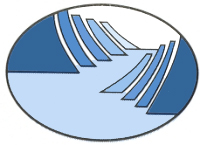                               Postboks 153 - 6851 SOGNDAL - Tlf: 57 62 96 17              Innkalling til nettverkssamling i Mengd, rom og formDato: Onsdag 14.februar 2018Møtestad:   Høgskulen i Sogndal, Guridalsbygget 4 (same som sist)Program:09.45 – 10.00                  Registrering, kaffi og frukt		10.00 - 1015 		Velkommen v/nettverksansvarlege                                            Introduksjon til tema for dagen:                                                Kartleggingsverktøyet  MIO                                          10.15 – 11.15	              Gjennomgang av heimelekse knytt til måling av tid, volum, lengd og vekt.                                           Førelesinga frå Solbjørg frå dette kapitlet ligg på Wikispaces                                          Alle må vera førebudde på framsyning11.15 – 12.00		Lunsj12.00 – 13.00		Introduksjon av kartleggingsverktyget MIO  v/ Solbjørg Urnes Johnson13.00 – 13.10		Pause13.10 – 14.30                  Praktisk arbeid  i grupper og framføring frå Kap. P og T                                          Vegen vidare. DiskusjonSamlingane er obligatoriske, men dersom du ikkje kan komma meld frå til Jorunn 48154268 eller epost  jorunn.tokvam@aurland.kommune.noVelkommen til fagdag! 
Guro, Kari-Anne, Ingebjørg og JorunnI samlingane brukar me heftet ”Barn oppdager matematikk. Aktiviteter for barn i barnehage og skole” av Olof Magne. Info vest Forlag. 
Ta med denne boka til nettverkssamlinga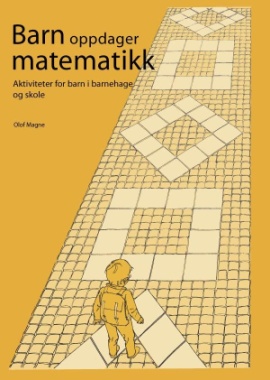 